Publicado en Zaragoza el 26/06/2019 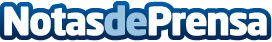 Consejos para iniciarse en el surf, por tablas.surfEl surf es un deporte acuático en el que hay que llevar la equipación adecuada para surcar las olas con confianza y seguridad. Para ello, numerosas marcas fabrican sus propios accesorios de surf para que los deportistas puedan equiparse con lo necesario para iniciarse en este deporteDatos de contacto:Lara+34000000Nota de prensa publicada en: https://www.notasdeprensa.es/consejos-para-iniciarse-en-el-surf-por-tablas Categorias: Entretenimiento Nautica Otros deportes http://www.notasdeprensa.es